நிதி உதவிபெற்றோர்களுக்கான தகவல்ஒவ்வொரு விக்டோரியன் குழந்தைக்கும் வகுப்பறைக்கு அப்பால் இருக்கும் எண்ணற்ற கற்றல் வாய்ப்புகளுக்கு அணுகல் இருக்க வேண்டும். முக்கியமான, கல்வி மற்றும் வேடிக்கையான செயல்பாடுகளின் போது எந்தவொரு மாணவரும் தங்கள் வகுப்பு தோழர்களுடன் சேருவதற்கான வாய்ப்பை இழக்கக்கூடாது என்பதை உறுதிப்படுத்த முகாம்கள், விளையாட்டு மற்றும் சுற்றுலா பயண நிதி (The Camps, Sports and Excursions Fund) உதவுகிறது. இது விக்டோரியாவை கல்வி மாநிலமாக மாற்றுவதன் ஒரு பகுதியாகும், மேலும் ஒரு மாணவரின் பின்னணிக்கும் அவற்றின் விளைவுகளுக்கும் இடையிலான தொடர்பை முறிப்பதற்கான அரசாங்கத்தின் அர்ப்பணிப்பாகும். முகாம்கள், விளையாட்டு மற்றும் சுற்றுலா பயணங்கள்    நிதி (The Camps, Sports and Excursions Fund) (CSEF)பள்ளி முகாம்கள், குழந்தைகளுக்குச் சிறந்த வெளிப்புறங்களில் எழுச்சியூட்டும் அனுபவங்களை வழங்குகின்றன. உலகம் எவ்வாறு இயங்குகிறது என்பதைப் பற்றிய ஆழமான புரிதலைச் சுற்றுலா பயணம் ஊக்குவிக்கிறது அதே வேளையில் குழுப்பணி, ஒழுக்கம் மற்றும் தலைமைப்பண்பு ஆகியவற்றைக் விளையாட்டு கற்பிக்கும்.  அனைத்தும் ஆரோக்கியமான பாடத்திட்டத்தின் ஒரு பகுதியாகும்.தகுதியான குடும்பங்களுக்கு உதவ விக்டோரியன் அரசாங்கம் பள்ளி பயணங்கள், முகாம்கள் மற்றும் விளையாட்டு செயல்பாடுகளின் செலவுகளை ஈடுசெய்ய அவர்களுக்கு CSEF வழங்கப்படுகிறது. 
நீங்கள் செல்லுபடியாகும் வழிமுறைகள் - சோதனைச் சலுகை அட்டையை வைத்திருந்தால் அல்லது தற்காலிக வளர்ப்பு பெற்றோராக இருந்தால், நீங்கள் CSEF க்குத் தகுதியுடையவர்களாவீர்கள். புகலிடம் கோருவோர் மற்றும் அகதிகள் குடும்பங்களுக்கும் ஒரு சிறப்பு பரிசீலனை வகை உள்ளது. உங்கள் குழந்தையின் நலனுக்காக முகாம்கள், சுற்றுலா பயணம் அல்லது விளையாட்டு செயல்பாடுகள் தொடர்பான செலவுகளைப் பயன்படுத்த பள்ளிக்கு இந்தத் தொகை வழங்கப்படுகிறது. ஒரு மாணவருக்கான வருடாந்திர CSEF தொகை:பிரைமரி பள்ளி மாணவர்களுக்கு $125செகண்டரி பள்ளி மாணவர்களுக்கு $225 கூடுதல் தகவல் CSEF குறித்த கூடுதல் தகவலுக்கு பின்வரும் இணைப்பில் சென்று பார்க்கவும்: https://www.education.vic.gov.au/about/programs/Pages/csef.aspxஎப்படி விண்ணப்பிப்பதுபுதிய விண்ணப்பதாரர்கள் CSEF விண்ணப்ப படிவத்தைப் பெறுவதற்கு பள்ளி அலுவலகத்தைத் தொடர்பு கொள்ளலாம் அல்லது கீழேயுள்ள இணைய தளத்திலிருந்து பதிவிறக்கம் செய்யலாம்.  கடந்த ஆண்டு உங்கள் குழந்தையின் பள்ளியில் நீங்கள் CSEF க்கு விண்ணப்பித்திருந்தால், உங்கள் குடும்ப சூழ்நிலைகளில் மாற்றம் ஏற்படாத வரையில் இந்த ஆண்டு விண்ணப்ப படிவத்தைப் பூர்த்தி செய்ய தேவையில்லை.  பின்வரும் மாற்றங்கள் ஏதேனும் ஏற்பட்டிருந்தால் மட்டுமே நீங்கள் விண்ணப்ப படிவத்தைப் பூர்த்தி செய்ய வேண்டும்: புதிய மாணவர் சேர்க்கை; உங்கள் பிள்ளை இந்த ஆண்டு பள்ளிக்குச் செல்லத் தொடங்கியிருந்தால் அல்லது பள்ளிகளை மாற்றியிருந்தால். மாறிய குடும்ப சூழ்நிலைகள்; பாதுகாப்பில் மாற்றம், பெயர் மற்றும் சலுகை அட்டை எண்ணில் மாற்றம் அல்லது இந்த ஆண்டில் புதிய உடன்பிறப்புகளின் தொடக்கம் போன்றவை. உங்களுக்கு நிச்சயமாகத் தெரியவில்லையென்றால் பள்ளி அலுவலகத்தைத் தொடர்பு கொள்ளவும்.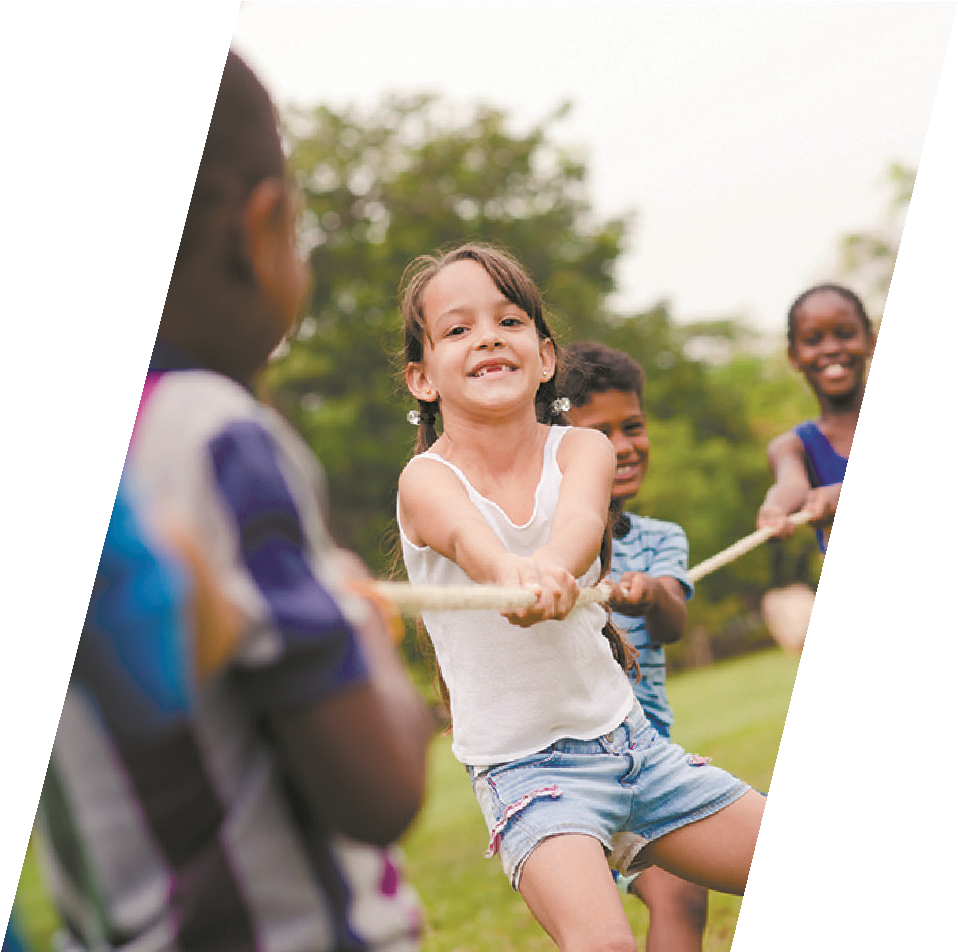 